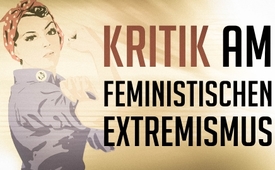 Kritik am feministischen Extremismus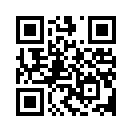 Eine ehemalige Feministin berichtet über ihren Ausstieg aus der Genderbewegung. Ihre Warnung:  Resultat eines extremen Feminismus seien häufig unglückliche Frauen. Sie rät der jüngeren Generation, Familien zu gründen und dauerhafte Beziehungen aufzubauen …In der schwedischen Dokumentation „Die geschlechtslose Gesellschaft“ berichtet eine ehemalige Feministin von ihrem Ausstieg aus der Genderbewegung, deren Umfeld sie heute als Sekte beschreibt. Diese Bewegung verneint die Unterschiede zwischen den Geschlechtern und behauptet, Geschlechterrollen seien nicht naturgegeben, sondern kulturell angeeignet. Es herrsche die Überzeugung, dass es Frauen schon immer schlechter ging als Männern. Dazu gab sie folgendes Beispiel: „Uns wurde gesagt, unser Leben sei zu Ende, wenn wir Kinder bekommen. Aber es ist umgekehrt.“ Viele ihrer Freunde, die sich erst um die berufliche Karriere gekümmert haben, konnten später keine Kinder mehr bekommen, als sie es sich wünschten. Unfruchtbarkeit und eine große Bitterkeit sei sehr häufig die Folge. Nach ihrer Erfahrung gehe der Feminismus viel zu weit, diese extreme Version von Gleichberechtigung (Gleich¬ma¬che¬r¬ei) sei irrational und gefährlich. Der jüngeren Generation empfiehlt sie: „Baue eine dauerhafte Beziehung, [...] lass dich nicht durch die Propaganda stoppen, eine Familie zu gründen.“ Sie selbst entdecke unglaubliche Freude und Glück bei Familien, die Kinder haben.von mse.Quellen:https://www.youtube.com/watch?v=4MTLl5pbGY4&feature=youtu.beDas könnte Sie auch interessieren:#GenderMainstreaming - www.kla.tv/GenderMainstreaming

#Feminismus - www.kla.tv/FeminismusKla.TV – Die anderen Nachrichten ... frei – unabhängig – unzensiert ...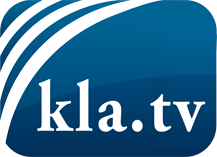 was die Medien nicht verschweigen sollten ...wenig Gehörtes vom Volk, für das Volk ...tägliche News ab 19:45 Uhr auf www.kla.tvDranbleiben lohnt sich!Kostenloses Abonnement mit wöchentlichen News per E-Mail erhalten Sie unter: www.kla.tv/aboSicherheitshinweis:Gegenstimmen werden leider immer weiter zensiert und unterdrückt. Solange wir nicht gemäß den Interessen und Ideologien der Systempresse berichten, müssen wir jederzeit damit rechnen, dass Vorwände gesucht werden, um Kla.TV zu sperren oder zu schaden.Vernetzen Sie sich darum heute noch internetunabhängig!
Klicken Sie hier: www.kla.tv/vernetzungLizenz:    Creative Commons-Lizenz mit Namensnennung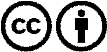 Verbreitung und Wiederaufbereitung ist mit Namensnennung erwünscht! Das Material darf jedoch nicht aus dem Kontext gerissen präsentiert werden. Mit öffentlichen Geldern (GEZ, Serafe, GIS, ...) finanzierte Institutionen ist die Verwendung ohne Rückfrage untersagt. Verstöße können strafrechtlich verfolgt werden.